 ПОЛЕЗЫЕ ССЫЛКИ Федеральный институт развития образования (ФИРО) 

- http://www.firo.ru/ 

 Обсуждение Федеральных государственных образовательных стандартов 

- http://edu.crowdexpert.ru/FGOS 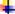 